Инвестиционное предложение«Строительство аэропорта для малой авиации в г. Рубцовск Алтайского края» 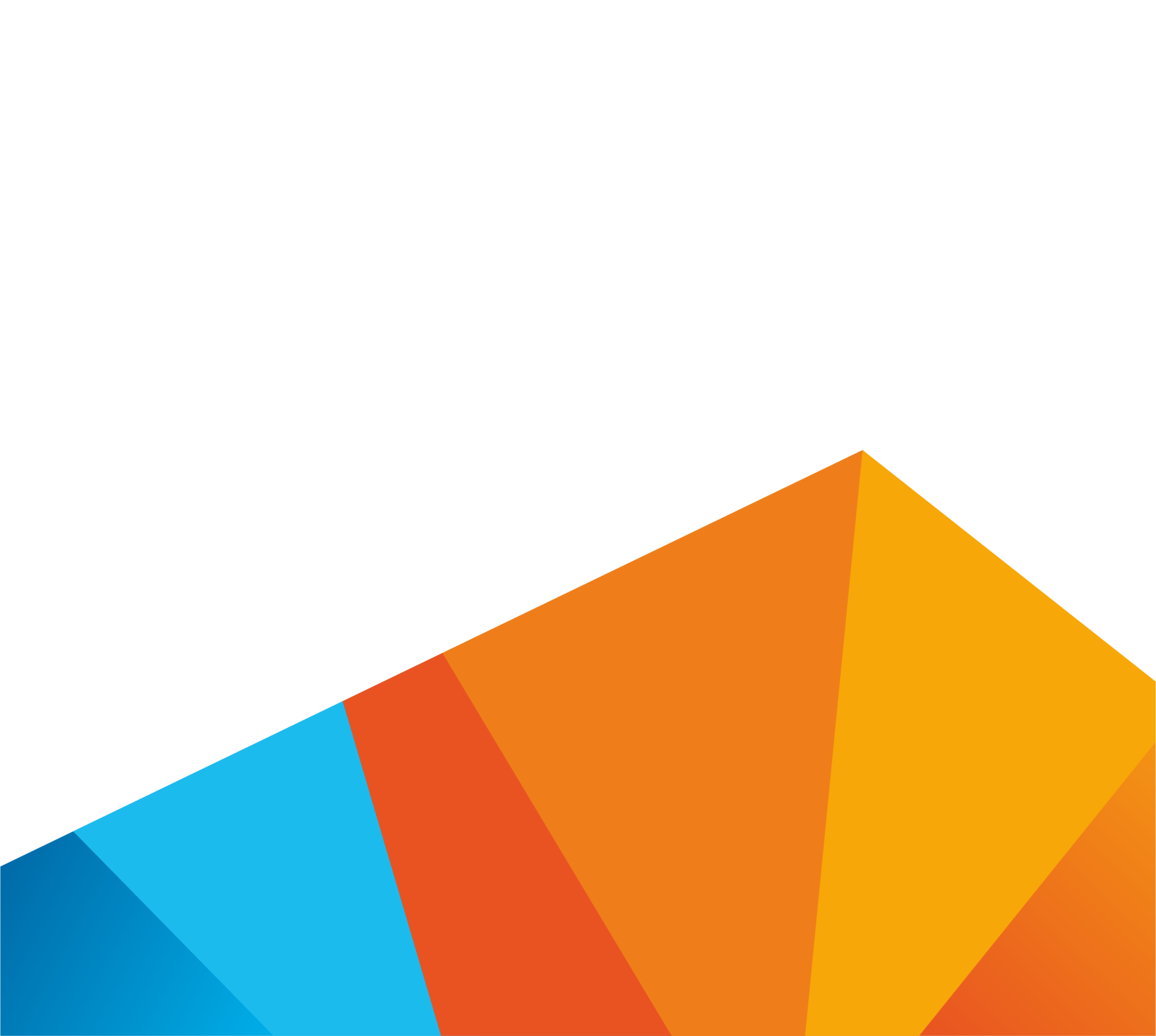 СодержаниеСуть проектаЦель проекта – строительство аэропорта для развития авиационной инфраструктуры и воздушных сообщений.С каждым годом появляется все больше летательных аппаратов, относящихся к данному сегменту. Увеличивается и количество площадок для их обслуживания. По данным статистики, 80% существующих в мире воздушных судов относятся к малой авиации.Сегодня малая авиация является стратегически важной частью глобальной транспортной системы. Развитие малой авиации имеет огромное значение, так как позволяет создавать новые рабочие места, стимулирует экономический рост, обеспечивая эффективную и безопасную перевозку пассажиров и грузов, а также упрощает связь удаленных районов с деловыми центрами.Предпроектные предложения. Оценка объема инвестицийНа первом этапе строительства аэропорта в г. Рубцовске будет построена посадочная площадка с грунтовой взлетно-посадочной полосой с ручной посадкой. Затем грунтовую полосу оборудуют для полетов по приборам, а на третьем этапе построят аэропорт местных воздушных линий с аэродромом, который может обслуживать легкие многоцелевые и пассажирские самолеты вместимостью более 50 человек.Необходимая сумма инвестиций – 31 331 тыс. руб.Расчет общей суммы необходимых инвестиций представлен в таблице №1.Период вложения инвестиций – 2 года.Численность сотрудников – 6 человек.Система налогообложения проекта: упрощенная система налогообложения (УСН).Финансовая модель рассчитана на наличие 100% собственных средств.Таблица 1 – Расчет общей суммы инвестицийПроизводственная программаРасчет стоимостных показателей произведен в постоянных ценах и условиях действующих на момент расчета.Выход на плановую проектную мощность предполагается на второй год.Таблица 2 – Производственная программаЗатраты на производство и сбытРисунок 1 – Структура доходности (тыс. руб.)Основные статьи затрат на производство и сбыт представлены в таблице 3. Затраты на материалы и услуги поставщиков, расходы на текущий ремонт зданий и сооружений, коммунальные услуги составляют 27,7 %, в общей структуре затрат на производство и сбыт, фонд оплаты труда со страховыми взносами в структуре затрат составляет около 72,3%.Таблица 3 – Структура затратДля реализации проекта необходимо привлечение работников в количестве 12 штатных единиц. Таблица 4 – Штатное расписаниеОценка эффективности проектаОсновные характеристики экономической эффективности инвестиций, рассчитанные на основании дисконтируемых денежных потоков:1) период окупаемости – это время, требуемое для возмещения начальных инвестиций за счет чистого денежного потока, генерируемого проектом. Для данного проекта он равен 10,2 лет; 2) если при расчете данного показателя учесть ставку дисконтирования, то получится дисконтированный срок окупаемости, который учитывает временную стоимость финансовых ресурсов. Для данного бизнес-плана он равен 14,7 лет;3) чистая текущая стоимость проекта (NPV) при интервале планирования 14,7 лет составляет 400 тыс. руб. Положительная величина NPV подтверждает целесообразность вложения средств на рассматриваемый проект;4) реальная внутренняя норма прибыли проекта (IRR), или условная ставка дохода по проекту с учетом инфляции, составляет 7%;5) показатель прибыльности (доходности) проекта равен 1,01. Данный коэффициент характеризует отношение дисконтированного дохода к инвестиционным затратам (на 100 тыс. руб. инвестиций приходится 1 тыс. руб. чистого денежного потока, рассчитанного за период планирования). На основании выполненных расчетов определены основные показатели эффективности проекта, которые представлены в таблице 5.Таблица 5 – Основные показатели эффективности проектаНаименованиеСтоимость, тыс. руб.Строительство грунтовой взлетно-посадочной полосы5 514Строительство зданий и сооружений16 379Техника для обслуживания и специальное оборудование9 438ИТОГО31 331СтатьиЕд. изм.2 годс 3 годаСтатьиЕд. изм.2 годс 3 года1.1. Взлет посадка легкомоторных самолетов--Планируемый объем продаж (взлет -посадка)шт.310580Цена реализации за единицуруб./шт--Выручка от реализации  продукциитыс. руб.5891 1021.2. Взлето посадка малая авиация (самолеты)--Планируемый объем продажшт.400800Цена реализации за единицуруб./шт--Выручка от реализации  продукциитыс. руб.1 5203 0401.3. Взлето посадка малая авиация (вертолеты)--Планируемый объем продажшт.390780Цена реализации за единицуруб./штВыручка от реализации  продукциитыс. руб.1 4822 9641.4. Авиашоу--Планируемый объем продажшт.24Цена реализации за единицутыс.  руб./штВыручка от реализации  продукциитыс. руб.3406801.4. Доходы от рекламы (баннеры)Планируемый объем продажм кв.480960Цена реализации за единицуруб./м кв.Выручка от реализации  продукциитыс. руб.120240Общая выручкатыс. руб.4 0518 026Статья затратСтоимость затрат в год, тыс. руб. Общепроизводственные расходыЗатраты на содержание оборудования, материалы, продукцию и услуги поставщиков,расходы на текущий ремонт зданий и сооружений и т.д.1 080Затраты на оплату труда и страховые взносы2 818 Итого3 898Должностьколичество штатных единицЗаработная плата в мес., тыс. руб.ФОТ,  в мес., тыс. руб.Директор14040Старший авиационный диспетчер13535Помощник диспетчера22040Бухгалтер32575Уборщик помещений13535Машинист22550ИТОГО12-330Объем инвестиций, тыс. руб.31 331Простой срок окупаемости проекта (PBP), лет10,2Дисконтированный срок окупаемости проекта (DPP), лет14,7 Чистая приведенная стоимость (NPV), тыс. руб.400Внутренняя норма доходности (IRR),%7Индекс доходности инвестиций ID1,01